Аэропорт «Победилово» - гостиница «Вятка»Автобус №127 (22км - 46мин.) Аэропорт «Победилово» - Железнодорожный вокзал Киров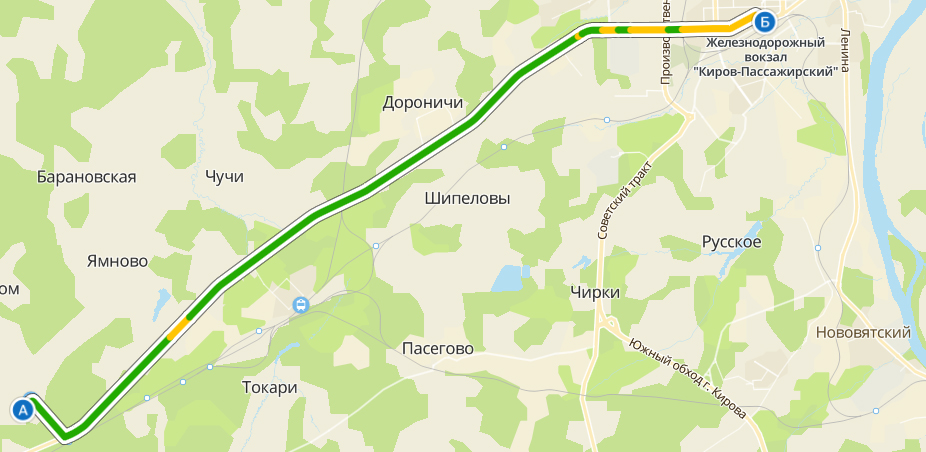 РасписаниеЖ/д вокзал - гостиница «Вятка»Ж/д вокзал – гостиница «Вятка»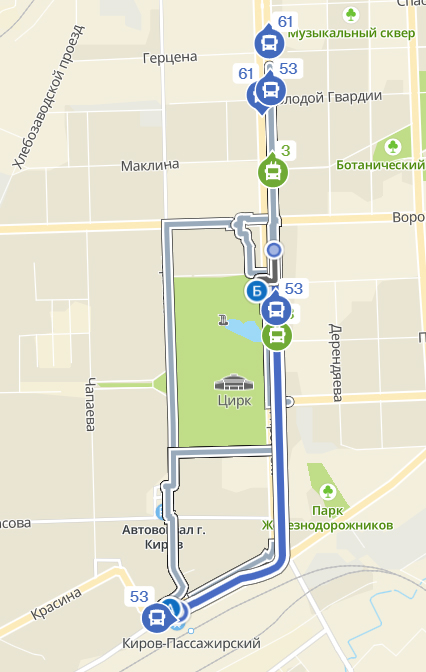 Автобусы №53, №61 Троллейбус № 3 4 остановкиОтправлениеАэропорт «Победилово»ПрибытиеЖелезнодорожный вокзал КировОтправлениеАэропорт «Победилово»ПрибытиеЖелезнодорожный вокзал Киров05:5506:4514:0514:5506:3007:2015:0515:5507:0007:5016:0516:5507:5008:4017:0017:5008:2509:1517:4018:3009:4510:3518:2519:1511:2012:1019:0019:5012:5013:4020:2021:10